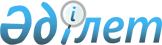 О создании рабочей группы для выработки предложений по дальнейшему совершенствованию системы оплаты труда работников органов Республики Казахстан, содержащихся за счет государственного бюджета
					
			Утративший силу
			
			
		
					Распоряжение Премьер-Министра Республики Казахстан от 24 января 2003 года N 9-р. Утратило силу распоряжением Премьер-Министра Республики Казахстан от 23 мая 2007 г. N 135-р

       Сноска. Распоряжение Премьер-Министра РК от 24 января 2003 года N 9-р утратило силу распоряжением Премьер-Министра РК от 23 мая 2007 г. N  135-р .              В целях выработки предложений по дальнейшему совершенствованию системы оплаты труда работников органов Республики Казахстан, содержащихся за счет государственного бюджета, а также увязки его с проводимым в рамках разграничения полномочий между уровнями государственного управления функциональным анализом: 

      1. Создать рабочую группу в следующем составе: Келимбетов Кайрат Нематович     - Министр экономики и бюджетного 

                                  планирования Республики Казахстан, 

                                  руководитель 

 

  Орынбаев Ербол Турмаханович     - вице-Министр экономики и 

                                  бюджетного планирования Республики 

                                  Казахстан, заместитель  

                                  руководителя 

 

  Мамытбеков Едил Куламкадырович  - заместитель заведующего Отделом 

                                  социально-экономического анализа 

                                  Администрации Президента  

                                  Республики Казахстан  

                                  (по согласованию) 

 

  Арцева Ольга Васильевна         - заместитель начальника отдела 

                                  оплаты труда и назначения пенсий 

                                  Департамента финансового 

                                  обеспечения Министерства 

                                  внутренних дел Республики 

                                  Казахстан 

 

  Ашимбаев Серик Кайтаевич        - начальник отдела правоохранитель- 

                                  ных органов Министерства  

                                  экономики и бюджетного 

                                  планирования Республики Казахстан 

 

  Белиспаев Ерлан Нюсюпович       - заместитель начальника 

                                  Департамента Комитета 

                                  национальной безопасности 

                                  Республики Казахстан  

                                  (по согласованию) 

 

  Джуманбаев Джандарбек Амиртаевич- начальник управления финансов и   

                                  бухгалтерского учета Генеральной  

                                  прокуратуры Республики Казахстан 

                                  (по согласованию) 

 

  Есенов Сергей Жумагалиевич      - начальник управления 

                                  административных расходов 

                                  государственных органов 

                                  Министерства экономики и 

                                  бюджетного планирования Республики 

                                  Казахстан 

 

  Ибраев Канат Султанович         - старший офицер Департамента  

                                  экономики и финансов Министерства 

                                  обороны Республики Казахстан 

 

  Иванова Наталья Николаевна      - директор Департамента планирования 

                                  расходов государственного 

                                  аппарата, обороны, общественного 

                                  порядка и безопасности 

                                  Министерства экономики и 

                                  бюджетного планирования 

                                  Республики Казахстан 

 

  Кайсенова                       - заместитель директора 

Гульжихан Кабдылкаировна          Департамента обеспечения и 

                                  регулирования доходов населения 

                                  Министерства труда и социальной 

                                  защиты населения Республики 

                                  Казахстан 

 

  Картаев Айтбай Хамитжанович     - заместитель начальника финансово- 

                                  хозяйственного управления 

                                  Агентства финансовой полиции 

                                  Республики Казахстан 

 

  Капаров Серик Габбасович        - заместитель директора Департамента 

                                  правового обеспечения 

                                  государственной службы Агентства 

                                  Республики Казахстан по делам 

                                  государственной службы  

                                  (по согласованию) 

 

  Копжасарова                     - начальник управления 

Бибигуль Амангельдиновна          здравоохранения и социальной 

                                  защиты населения Министерства 

                                  экономики и бюджетного 

                                  планирования Республики Казахстан 

 

  Мурзабаев                       - начальник контрольно-ревизионной 

Ержан Жексенгалиевич              службы Республиканской гвардии 

                                  Республики Казахстан  

                                  (по согласованию) 

 

  Несипбаев Курманбек Касенович   - заместитель начальника главного 

                                  штаба Пограничной службы Комитета 

                                  национальной безопасности 

                                  Республики Казахстан  

                                  (по согласованию) 

 

  Нигай Эдуард Михайлович         - заместитель начальника 

                                  оперативной группы Агентства 

                                  Республики Казахстан по 

                                  чрезвычайным ситуациям 

 

  Рахимбеков Буран Гизатович      - первый вице-Министр юстиции 

                                  Республики Казахстан 

 

  Семин Анатолий Вячеславович     - главный инспектор Службы охраны 

                                  Президента Республики Казахстан 

                                  (по согласованию) 

 

  Тастанова Алия Тлепбергеновна   - заместитель начальника управления 

                                  административных расходов 

                                  государственных органов 

                                  Министерства экономики и 

                                  бюджетного планирования  

                                  Республики Казахстан 

      2. Рабочей группе выработать и внести на рассмотрение Правительства Республики Казахстан предложения по дальнейшему совершенствованию системы оплаты труда работников органов Республики Казахстан, содержащихся за счет государственного бюджета, а также увязки его с проводимым в рамках разграничения полномочий между уровнями государственного управления функциональным анализом, до 1 мая 2003 года. 

      3. Контроль за исполнением настоящего распоряжения возложить на Первого заместителя Премьер-Министра Республики Казахстан Павлова А.С.        Премьер-Министр 
					© 2012. РГП на ПХВ «Институт законодательства и правовой информации Республики Казахстан» Министерства юстиции Республики Казахстан
				